StærðfræðiSamlagning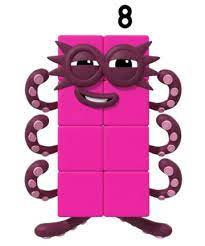 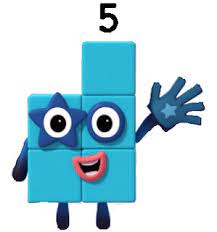 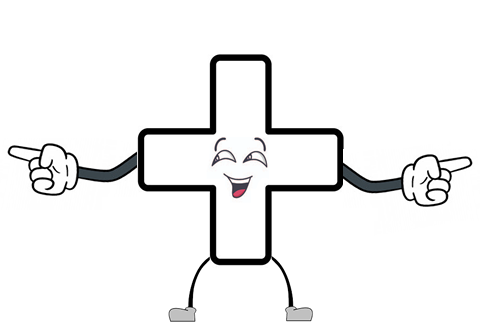 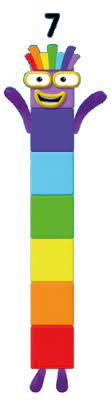 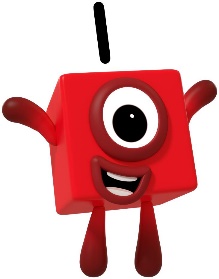 Fúsi PlúsNafn _________________________Hjálpaðu Fúsa plús      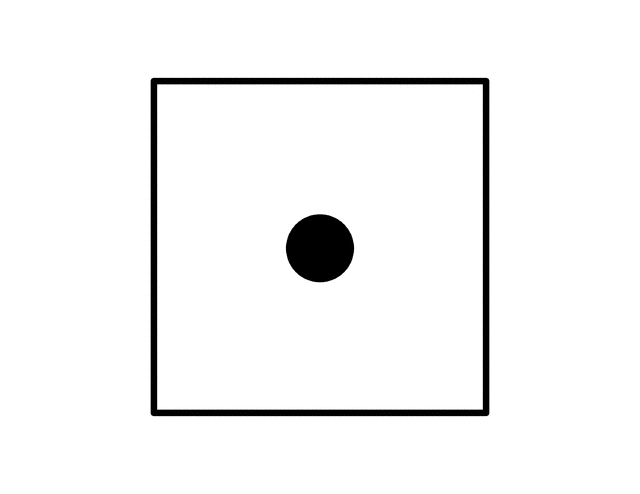   +                = ________ +                     = _______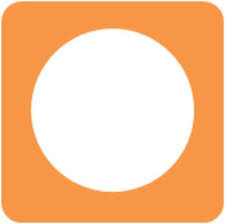   +           = ______
1 + 1  = ______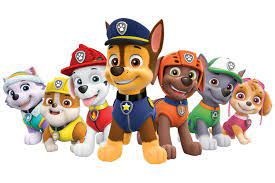  +         +     = ______ +          +          = ______  +      +              =______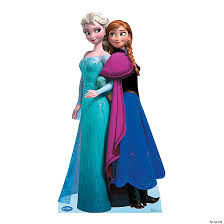 1 + 1 + 1  = _______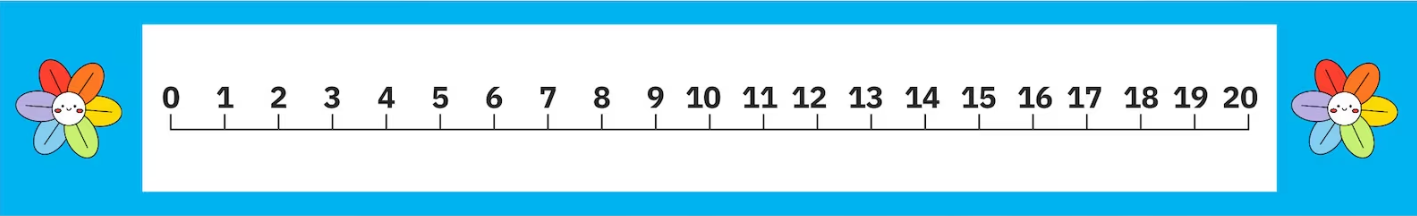 0 __________________________________  1 __________________________________2 __________________________________3 __________________________________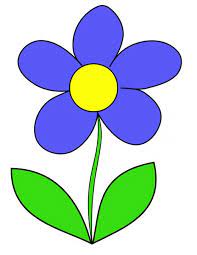 +
 = ______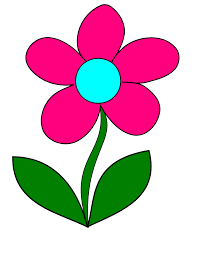 +          +        = ______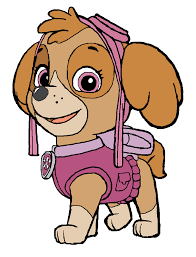 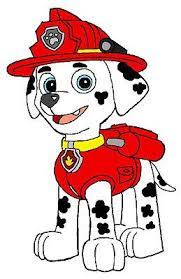 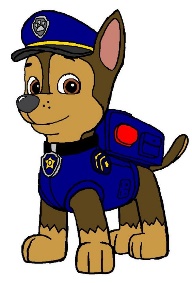 +       +         = ______+         +  +      = ______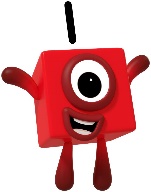 +      +      +    = ______+    +     +       = ______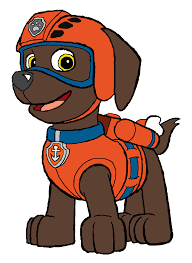 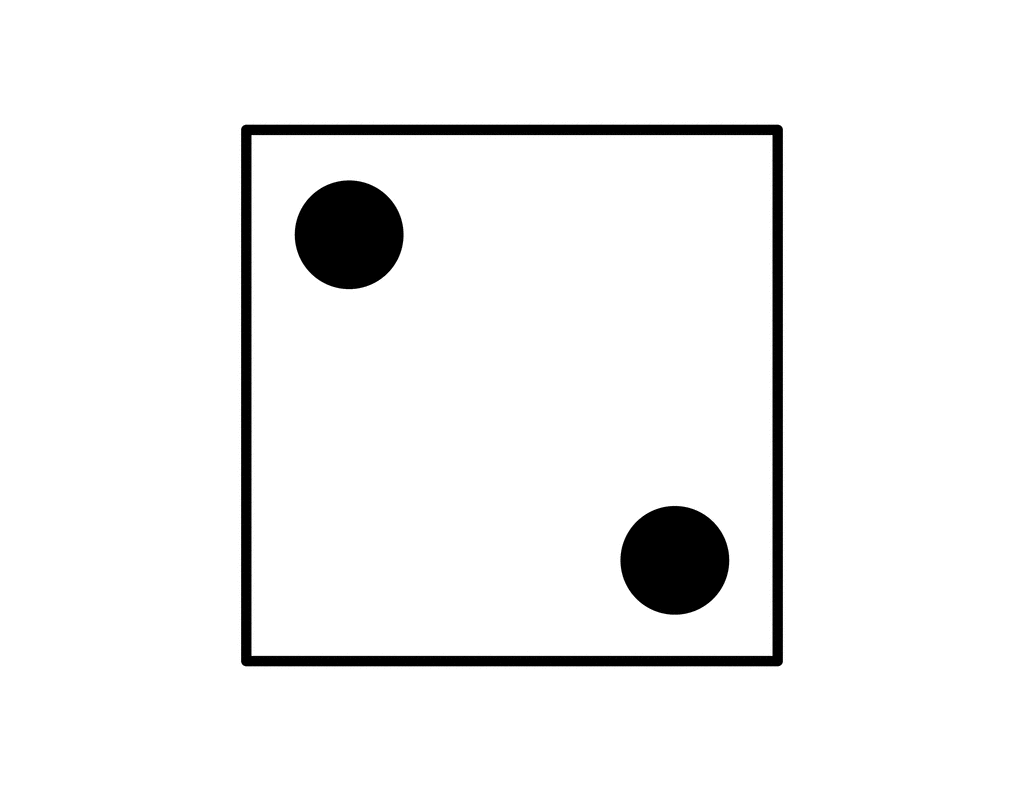 +     = ______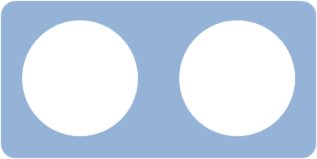 +       = ______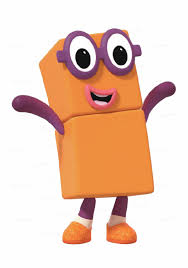  +            = ______2 + 2  = ______
1+1+1+1= ______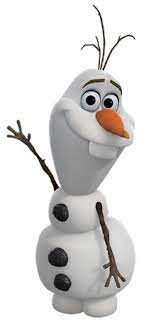 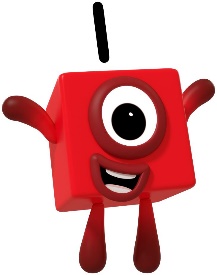 +          = ______ 
+           = ______

+      = ______1 + 2 = ______      2 + 1 = ______2 + 2=
1 + 2 =

+       = ______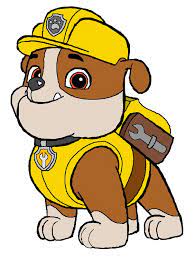 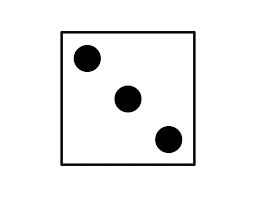 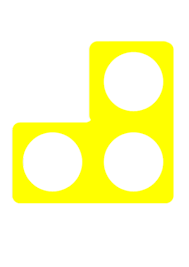  +        = ______ 
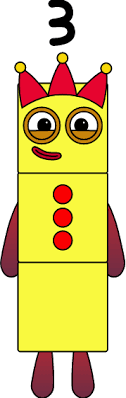  +        = _____1+1+1+1= ______1 + 3 = ______      3 + 1 = ______
1 + 3 
4 __________________________________+         = ______
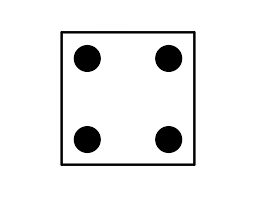 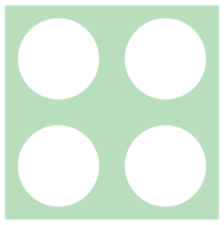 +         = ______  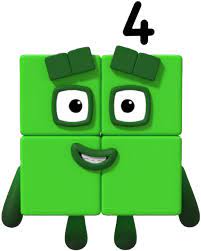 +      = ______1+1+1+1+1= ______1 + 4 = ______     4 + 1 = ______
1 + 4 
5 __________________________________+          = ______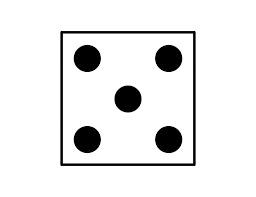 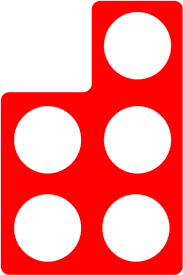 +         = ______ 

+      = ______
1+1+1+1+1+1= ______1+ 5 = ______       5 + 1 = ______  
1 + 66 __________________________________+          = ______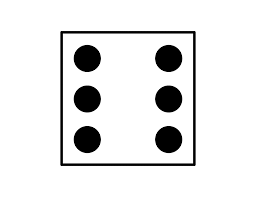 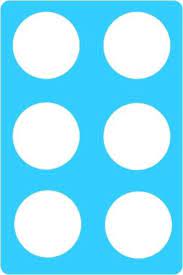 +         = ______ 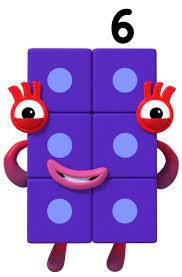 

+      = ______
1+1+1+1+1+1+1= ______1+ 6 = ______       6+ 1 = ______  
1 + 67 __________________________________+          = ______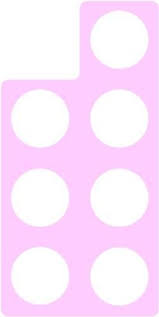 +         = ______ 

+      = ______

1+1+1+1+1+1+1+1= ______1+ 7 = ______       7 + 1 = ______  
1 + 78 __________________________________+          = ______
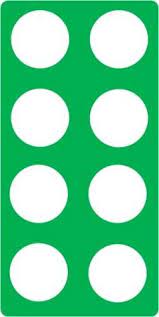 +         = ______ 

+      = ______
1+1+1+1+1+1+1+1+1= ______1+ 8 = ______       8 + 1 = ______  
1 + 89 __________________________________+          = ______+         = ______ 

+      = ______
1+1+1+1+1+1+1+1+1+1= ______1+ 9 = ______       9 + 1 = ______  
1 + 910 _________________________________+          = ______+          = ______ 
  +           = ______

3 + 3= ______1+ 2 = ______       2 + 1 = ______  
3 + 36 __________________________________+          = ______ +           = ______

+     = ______4 + 4 = ______+         +     +    = ______4 + 4 8 __________________________________Skrifaðu tölurnar sem vantar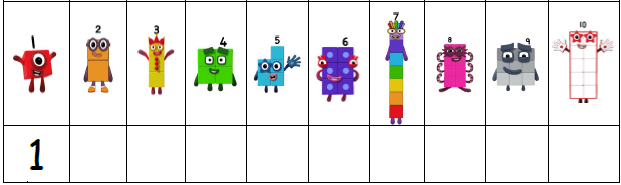 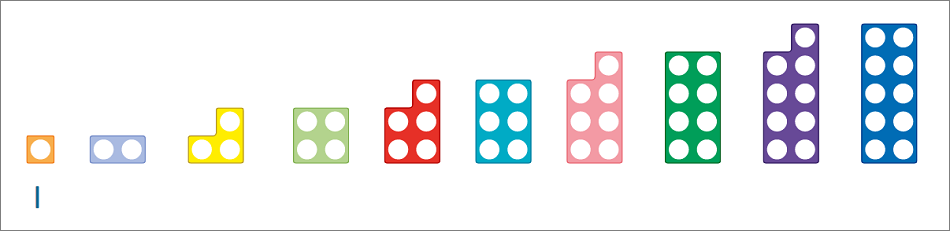 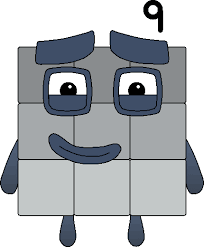 +       = ______
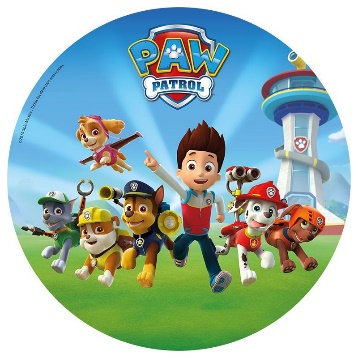 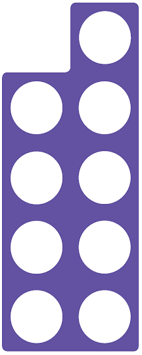 +     = ______Hvað eru kubbarnir margir?
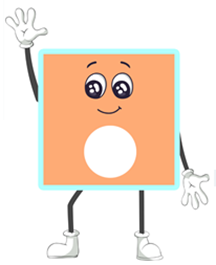 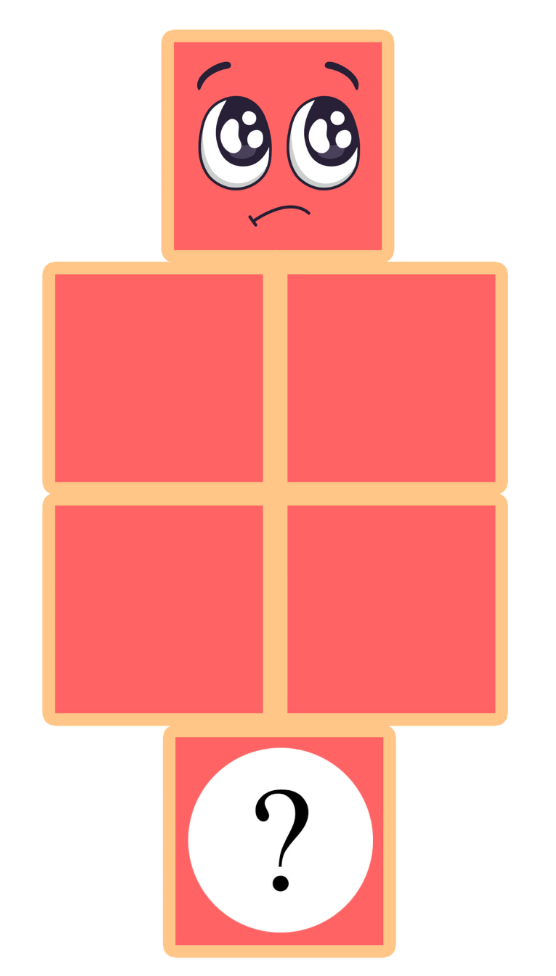 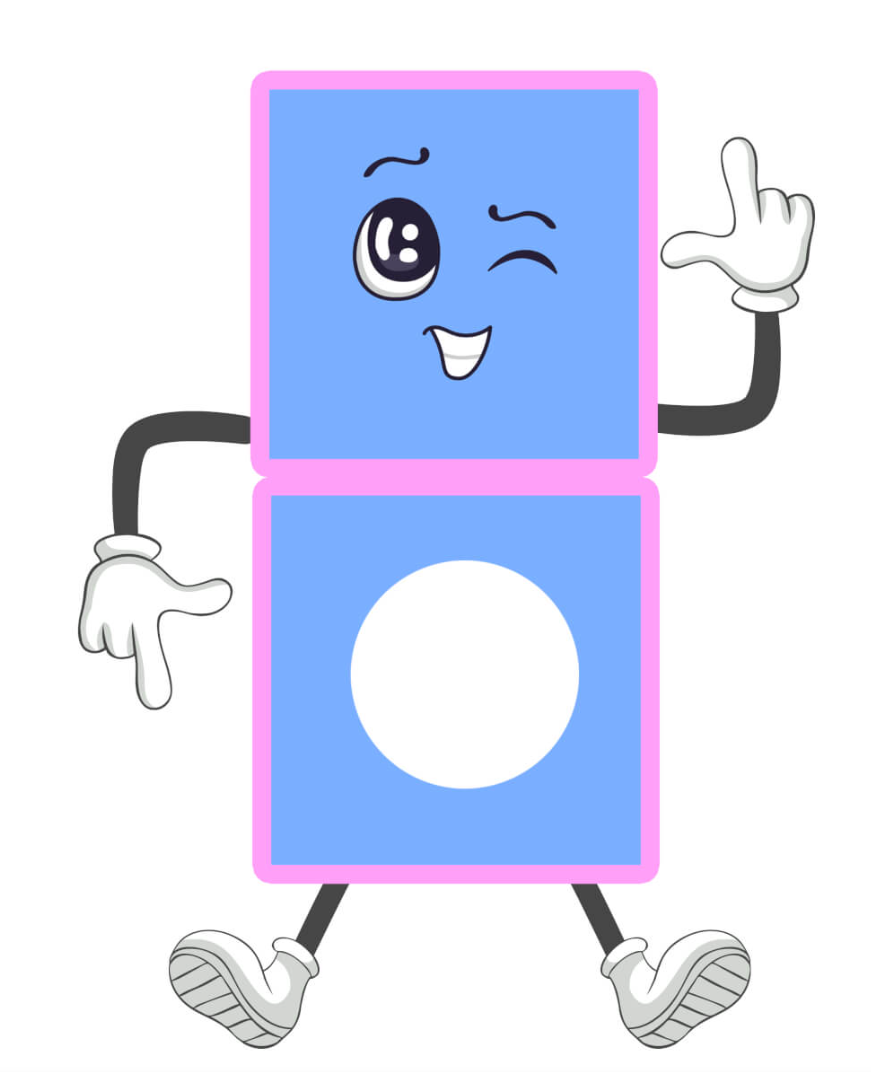 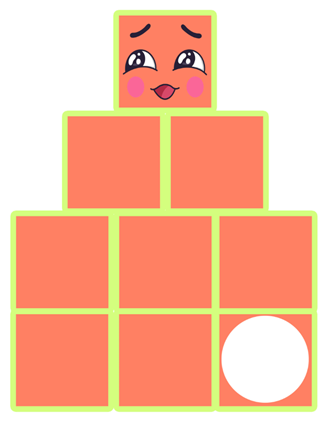 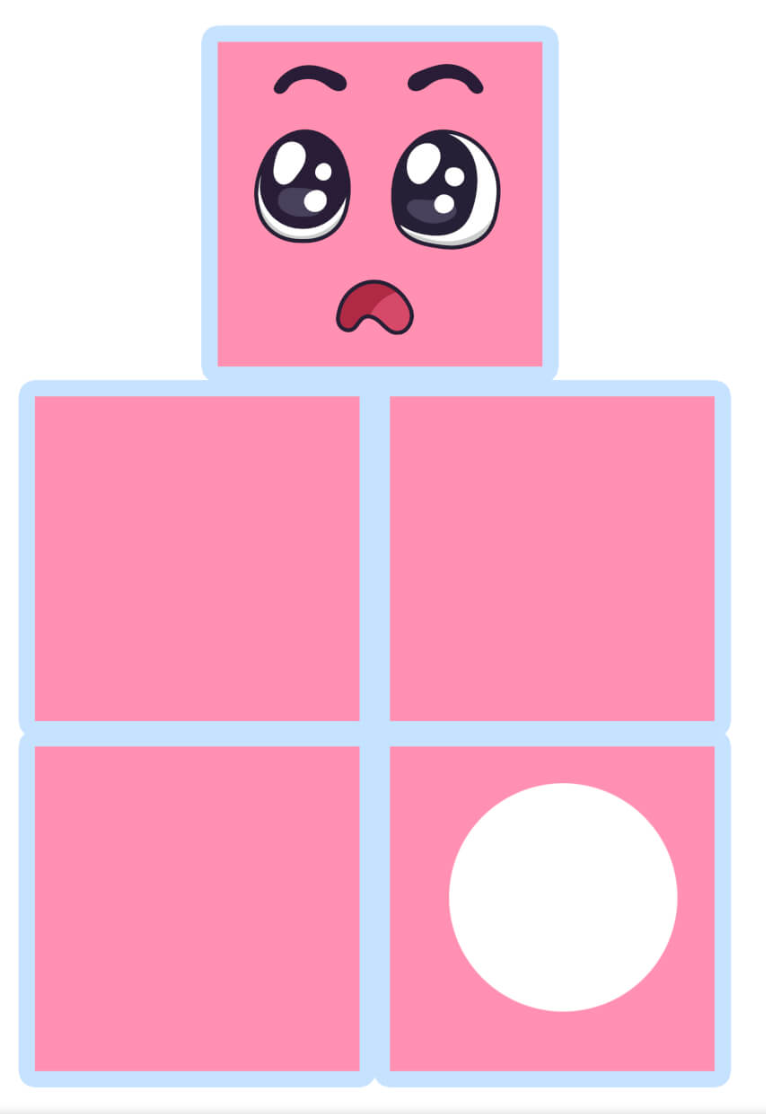 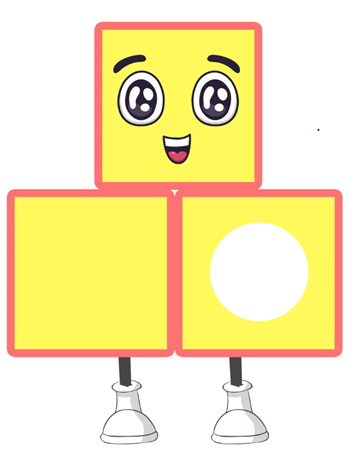 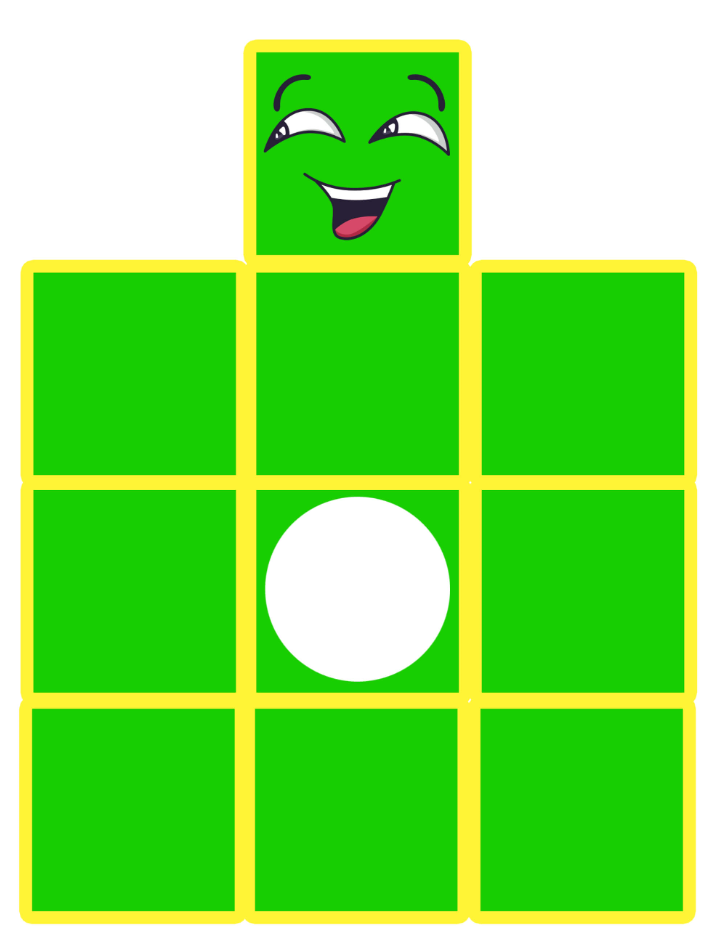 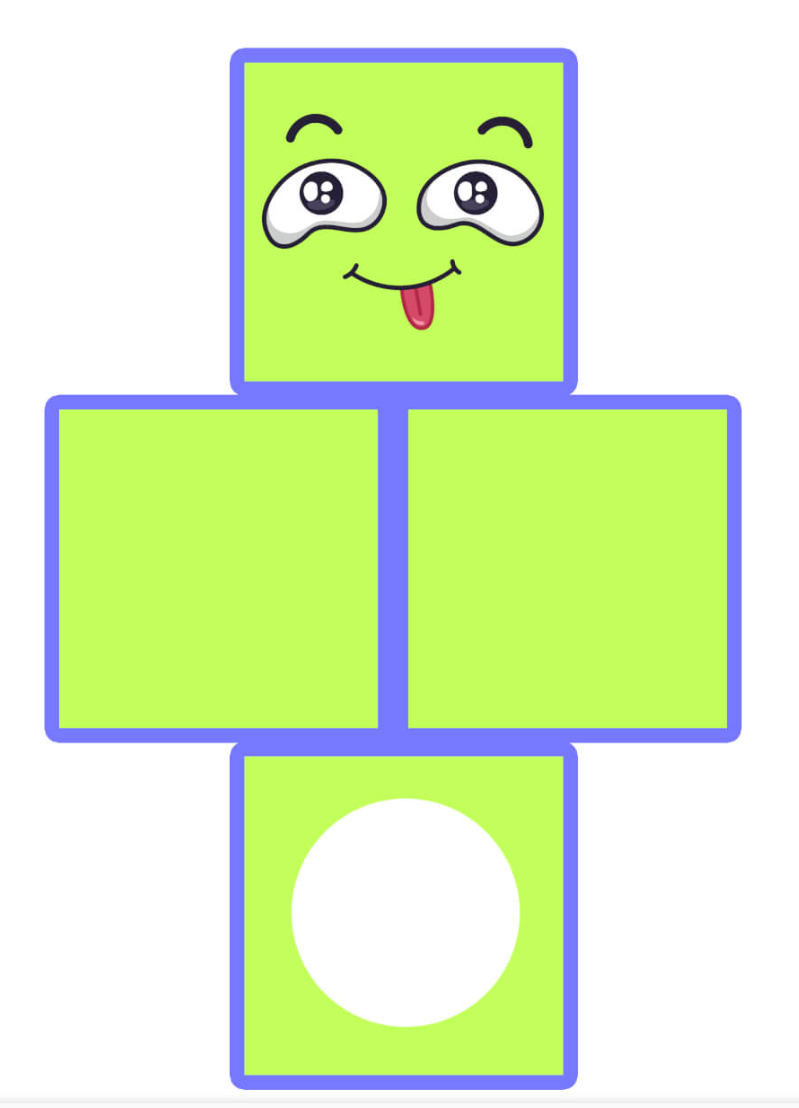 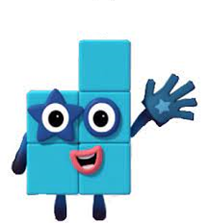 1
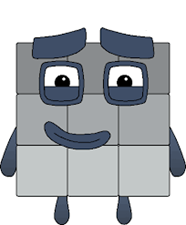 95
78
10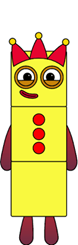 3
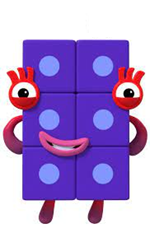 26
49
6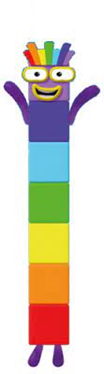 4
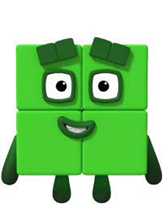 77
9148
96
51
10